АНКЕТААнкета разработана Управлением Федеральной антимонопольной службы по Республике Марий Эл в целях изучения общественного мнения.Срок опроса потребителей с 15.02.2016 по 18.02.2016 Марийское УФАС России просит отметить номер варианта ответа, который соответствует Вашему мнению.1. Видели ли Вы информацию следующего содержания: 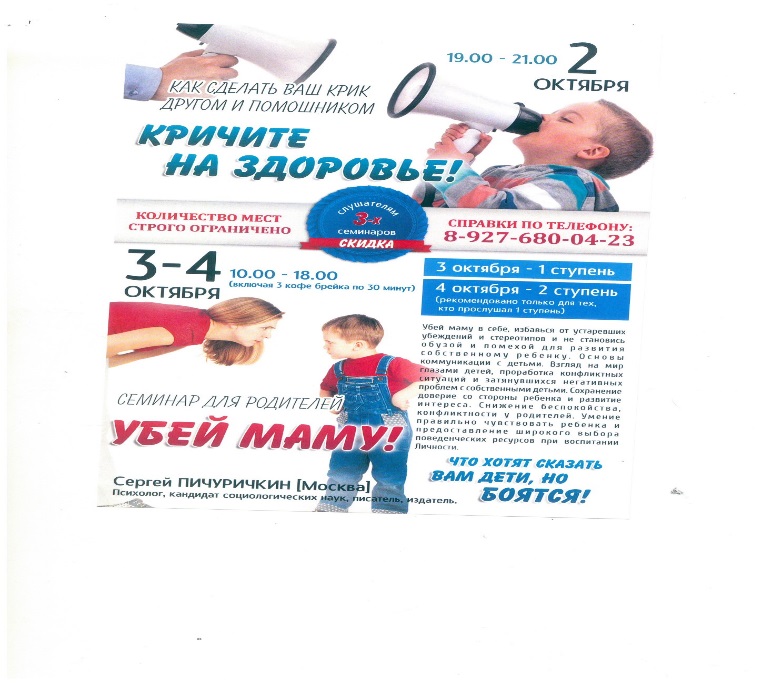 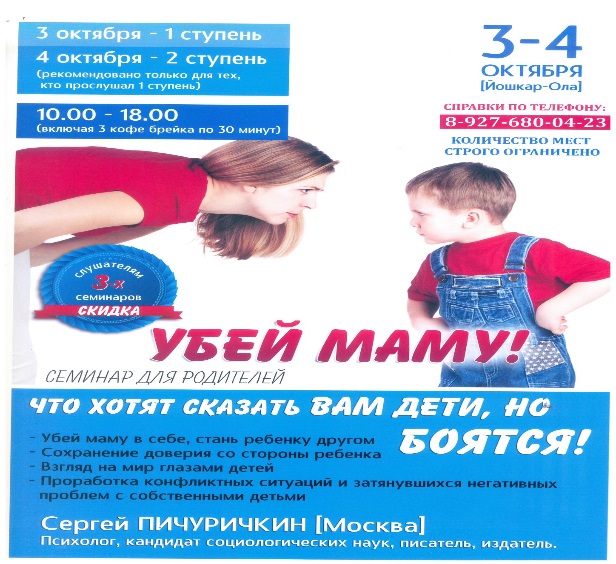 а) да;б) нет.2. Укажите место ее размещения:                                                              ______________________________________.3. Посещали ли Вы 2-4 октября 2015 года семинары психолога Сергея Пичуричкина?а) да;б) нет;4. Укажите место проведения данных семинаров:                                                              ______________________________________.